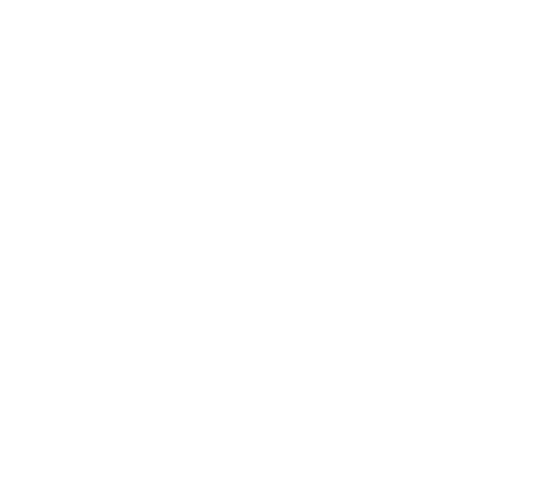 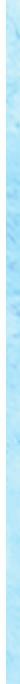 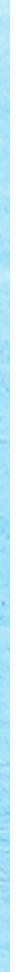 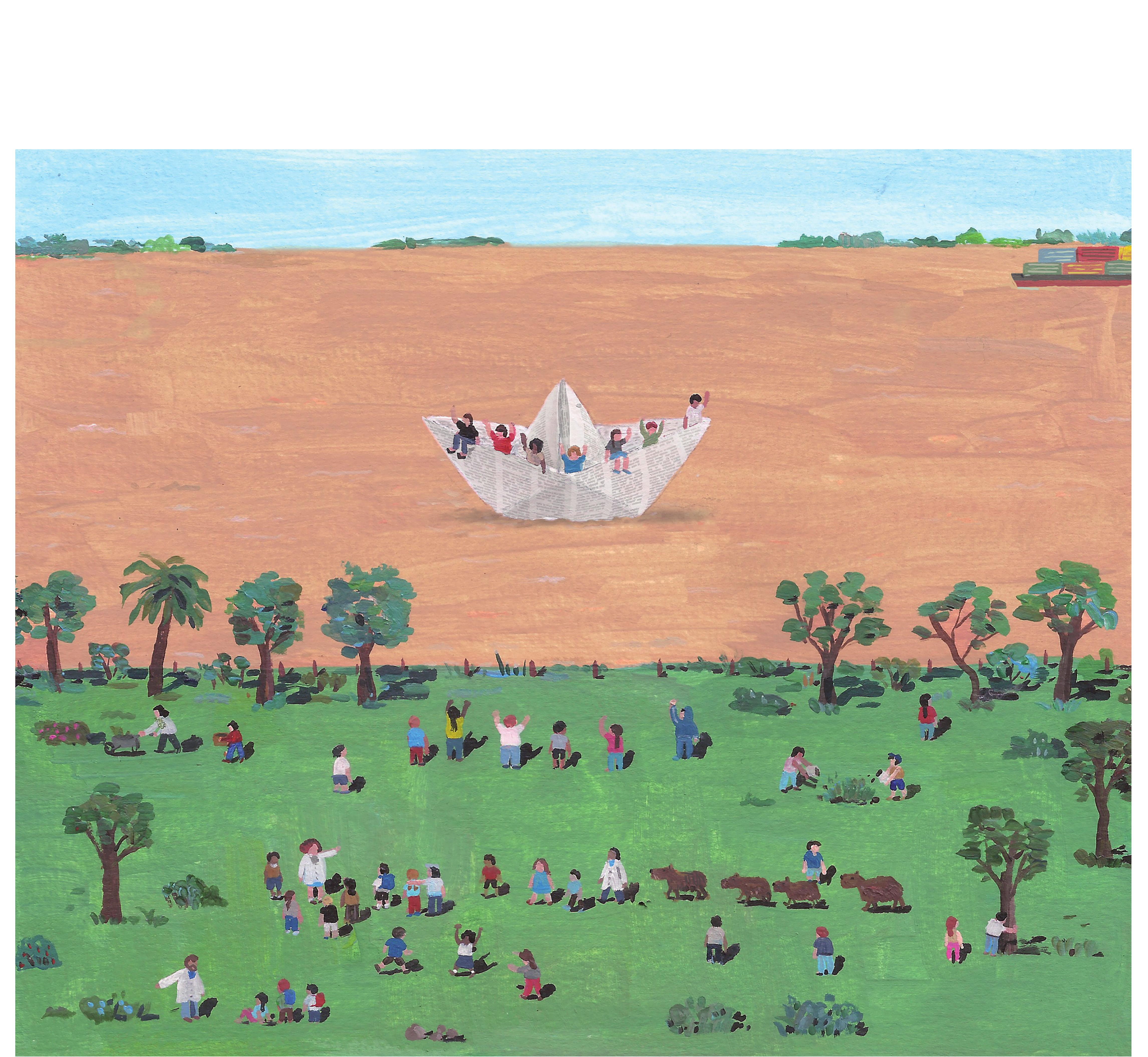 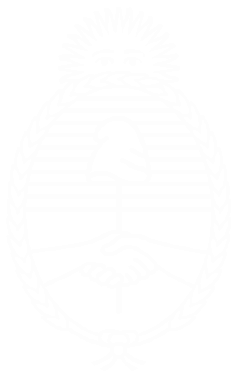 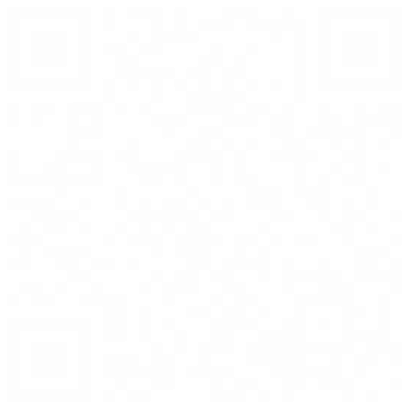 Educación Ambiental IntegralPensar, conocer  y cuidar el ambiente desde la escuela5 de Junio - Día Mundial del Ambiente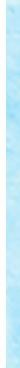 ,.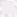 Una so la Tierra, mucho s territorio sC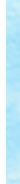 MYCMMYCYCMYK